 Dodavatel: IČO: 27670864 , DIČ: CZ27670864Č.j. MSNS/16806/2016/OMIRR    Na faktuře vždy uveďte číslo této objednávky		Objednávka č. : 133/16/02 Popis objednávky :  Termín dodání : 	Objednavatel: 	Město Světlá nad Sázavou, IČO: 00268321, DIČ: CZ00268321Fakturu zašlete na: 	Město Světlá nad Sázavou 			Světlá nad Sázavou, nám. Trčků z Lípy 18, PSČ 582 91			tel.: 569 496 611, fax: 569 456 549, e-mail: posta@svetlans.cz___________________________________________________________________________Objednávka byla dodavatelem přijata dne: 15.8.2016………………………………………………………………………Podpis a razítko oprávněné osoby jednat jménem/za společnost dodavatele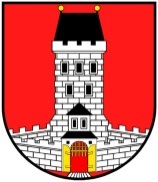 MĚSTO SVĚTLÁ NAD SÁZAVOUPSČ 582 91 SVĚTLÁ n. S.mmcité 1 a.s.Bílovice 519687 12  BílovicePředmět objednávkyPředmět objednávkyPředmět objednávkyMnožstvíJednotkaPředp.cena (Kč)Parková lavička Miela, délka 1,8 m, konstrukce hliníková slitina, sedák i opěradlo tropické dřevo jatoba (cena za 1 ks vč.DPH 9 667,9 Kč) LME151tDopravaParková lavička Miela, délka 1,8 m, konstrukce hliníková slitina, sedák i opěradlo tropické dřevo jatoba (cena za 1 ks vč.DPH 9 667,9 Kč) LME151tDopravaParková lavička Miela, délka 1,8 m, konstrukce hliníková slitina, sedák i opěradlo tropické dřevo jatoba (cena za 1 ks vč.DPH 9 667,9 Kč) LME151tDoprava6Ks58 007,406 219,40Celkem s DPHCelkem s DPHCelkem s DPH64 226,80Převezme:Převezme:Gabriela PoulováGabriela Poulová Dne:			12. 8. 2016Podpis osoby oprávněné k podpisu ze strany objednatele: objednavatele:Podpis osoby oprávněné k podpisu ze strany objednatele: objednavatele:Vladimíra Krajanská, vedoucí odboru majetku, investic a regionálního rozvojeVladimíra Krajanská, vedoucí odboru majetku, investic a regionálního rozvoje